Об утверждении отчета об исполнениибюджета Сабанчинского сельского поселения Яльчикского района за 1 полугодие 2021 годаРуководствуясь статьей 264.2 Бюджетного кодекса Российской Федерации и статьей 58 Положения о регулировании бюджетных правоотношений в Сабанчинском сельском поселении Яльчикского района,       администрация Сабанчинского сельского поселения Яльчикского района           п о с т а н о в л я е т:           1. Утвердить прилагаемый отчет об исполнении бюджета Сабанчинского сельского поселения Яльчикского района  за 1 полугодие 2021 года.2. Направить отчет Собранию депутатов Сабанчинского сельского поселения Яльчикского района и в контрольно-счетный орган Яльчикского района.         3. Опубликовать отчет в информационном бюллетене «Вестник Сабанчинского сельского поселения Яльчикского района».        И.о. главы Сабанчинского сельского        поселения Яльчикского района                                                                        Л.Г.Смирнова Информационный бюллетень «Вестник Сабанчинского сельского поселения Яльчикского района»отпечатан в администрации Сабанчинского сельского поселения Яльчикского района Чувашской РеспубликиАдрес: с. Сабанчино, ул. Центральная,   дом 100.  Тираж: 4 экз.                     Информационный бюллетеньВестник Сабанчинского сельского поселенияЯльчикского района                     Информационный бюллетеньВестник Сабанчинского сельского поселенияЯльчикского района                            УтвержденРешением Собрания депутатовСабанчинского  сельского поселенияЯльчикского района№  5  от  01.02.2008                            УтвержденРешением Собрания депутатовСабанчинского  сельского поселенияЯльчикского района№  5  от  01.02.2008                            УтвержденРешением Собрания депутатовСабанчинского  сельского поселенияЯльчикского района№  5  от  01.02.2008                            УтвержденРешением Собрания депутатовСабанчинского  сельского поселенияЯльчикского района№  5  от  01.02.2008№18№18                                   24.07. 2021 года                                   24.07. 2021 года                                   24.07. 2021 года                                   24.07. 2021 года                                   24.07. 2021 годаЧёваш РеспубликиЕлч.к район.Тёрёмял поселений.н администраций.ЙЫШЁНУ2021 =. Июлен 23 -м.шӗ 27 № Тёрём ял.Чёваш РеспубликиЕлч.к район.Тёрёмял поселений.н администраций.ЙЫШЁНУ2021 =. Июлен 23 -м.шӗ 27 № Тёрём ял.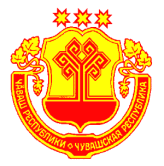 Чувашская РеспубликаЯльчикский районАдминистрацияСабанчинского сельского поселенияПОСТАНОВЛЕНИЕ23 июля 2021 г. №27 село СабанчиноУтвержденпостановлением администрации Сабанчинского сельского поселения Яльчикского района  от 23.07..2021г. №27постановлением администрации Сабанчинского сельского поселения Яльчикского района  от 23.07..2021г. №27постановлением администрации Сабанчинского сельского поселения Яльчикского района  от 23.07..2021г. №27Отчет об исполнении бюджета Сабанчинского сельского поселения Яльчикского района   за 1 полугодие 2021 годаОтчет об исполнении бюджета Сабанчинского сельского поселения Яльчикского района   за 1 полугодие 2021 годаОтчет об исполнении бюджета Сабанчинского сельского поселения Яльчикского района   за 1 полугодие 2021 годаОтчет об исполнении бюджета Сабанчинского сельского поселения Яльчикского района   за 1 полугодие 2021 годаОтчет об исполнении бюджета Сабанчинского сельского поселения Яльчикского района   за 1 полугодие 2021 годаКОДЫФорма по ОКУД0503117            Дата01.07.2021Наименование       по ОКПОфинансового органаФинансовый отдел администрации Яльчикского района Финансовый отдел администрации Яльчикского района Финансовый отдел администрации Яльчикского района Глава по БК993Наименование публично-правового образования Сабанчинское сельское поселение Яльчикского районаСабанчинское сельское поселение Яльчикского районаСабанчинское сельское поселение Яльчикского района         по ОКТМО97655435Периодичность: месячная, квартальная, годоваяЕдиница измерения:  руб.по ОКЕИ383                                 1. Доходы бюджета                                 1. Доходы бюджета                                 1. Доходы бюджета                                 1. Доходы бюджета                                 1. Доходы бюджета                                 1. Доходы бюджета Наименование показателяКод строкиКод дохода по бюджетной классификацииУтвержденные бюджетные назначенияИсполненоНеисполненные назначения Наименование показателяКод строкиКод дохода по бюджетной классификацииУтвержденные бюджетные назначенияИсполненоНеисполненные назначения Наименование показателяКод строкиКод дохода по бюджетной классификацииУтвержденные бюджетные назначенияИсполненоНеисполненные назначения123456Доходы бюджета - всего010x4 652 948,401 995 158,692 657 789,71в том числе:  Федеральное казначейство010100 0 00 00000 00 0000 000224 400,00120 524,2493 544,66  НАЛОГОВЫЕ И НЕНАЛОГОВЫЕ ДОХОДЫ010100 1 00 00000 00 0000 000224 400,00120 524,2493 544,66  НАЛОГИ НА ТОВАРЫ (РАБОТЫ, УСЛУГИ), РЕАЛИЗУЕМЫЕ НА ТЕРРИТОРИИ РОССИЙСКОЙ ФЕДЕРАЦИИ010100 1 03 00000 00 0000 000224 400,00120 524,2493 544,66  Акцизы по подакцизным товарам (продукции), производимым на территории Российской Федерации010100 1 03 02000 01 0000 110224 400,00120 524,2493 544,66  Доходы от уплаты акцизов на дизельное топливо, подлежащие распределению между бюджетами субъектов Российской Федерации и местными бюджетами с учетом установленных дифференцированных нормативов отчислений в местные бюджеты010100 1 03 02230 01 0000 11095 500,0054 503,8640 996,14  Доходы от уплаты акцизов на дизельное топливо, подлежащие распределению между бюджетами субъектов Российской Федерации и местными бюджетами с учетом установленных дифференцированных нормативов отчислений в местные бюджеты (по нормативам, установленным федеральным законом о федеральном бюджете в целях формирования дорожных фондов субъектов Российской Федерации)010100 1 03 02231 01 0000 11095 500,0054 503,8640 996,14  Доходы от уплаты акцизов на моторные масла для дизельных и (или) карбюраторных (инжекторных) двигателей, подлежащие распределению между бюджетами субъектов Российской Федерации и местными бюджетами с учетом установленных дифференцированных нормативов отчислений в местные бюджеты010100 1 03 02240 01 0000 110700,00411,85288,15  Доходы от уплаты акцизов на моторные масла для дизельных и (или) карбюраторных (инжекторных) двигателей, подлежащие распределению между бюджетами субъектов Российской Федерации и местными бюджетами с учетом установленных дифференцированных нормативов отчислений в местные бюджеты (по нормативам, установленным федеральным законом о федеральном бюджете в целях формирования дорожных фондов субъектов Российской Федерации)010100 1 03 02241 01 0000 110700,00411,85288,15  Доходы от уплаты акцизов на автомобильный бензин, подлежащие распределению между бюджетами субъектов Российской Федерации и местными бюджетами с учетом установленных дифференцированных нормативов отчислений в местные бюджеты010100 1 03 02250 01 0000 110128 200,0075 939,6352 260,37  Доходы от уплаты акцизов на автомобильный бензин, подлежащие распределению между бюджетами субъектов Российской Федерации и местными бюджетами с учетом установленных дифференцированных нормативов отчислений в местные бюджеты (по нормативам, установленным федеральным законом о федеральном бюджете в целях формирования дорожных фондов субъектов Российской Федерации)010100 1 03 02251 01 0000 110128 200,0075 939,6352 260,37  Доходы от уплаты акцизов на прямогонный бензин, подлежащие распределению между бюджетами субъектов Российской Федерации и местными бюджетами с учетом установленных дифференцированных нормативов отчислений в местные бюджеты010100 1 03 02260 01 0000 110--10 331,10-  Доходы от уплаты акцизов на прямогонный бензин, подлежащие распределению между бюджетами субъектов Российской Федерации и местными бюджетами с учетом установленных дифференцированных нормативов отчислений в местные бюджеты (по нормативам, установленным федеральным законом о федеральном бюджете в целях формирования дорожных фондов субъектов Российской Федерации)010100 1 03 02261 01 0000 110--10 331,10-  Федеральная налоговая служба010182 0 00 00000 00 0000 0001 049 000,00169 685,79891 556,80  НАЛОГОВЫЕ И НЕНАЛОГОВЫЕ ДОХОДЫ010182 1 00 00000 00 0000 0001 049 000,00169 685,79891 556,80  НАЛОГИ НА ПРИБЫЛЬ, ДОХОДЫ010182 1 01 00000 00 0000 00069 000,0028 728,0243 100,22  Налог на доходы физических лиц010182 1 01 02000 01 0000 11069 000,0028 728,0243 100,22  Налог на доходы физических лиц с доходов, источником которых является налоговый агент, за исключением доходов, в отношении которых исчисление и уплата налога осуществляются в соответствии со статьями 227, 227.1 и 228 Налогового кодекса Российской Федерации010182 1 01 02010 01 0000 11069 000,0026 684,4843 100,22  Налог на доходы физических лиц с доходов, полученных физическими лицами в соответствии со статьей 228 Налогового кодекса Российской Федерации010182 1 01 02030 01 0000 110-2 043,54-  НАЛОГИ НА СОВОКУПНЫЙ ДОХОД010182 1 05 00000 00 0000 000120 000,00126 364,96-  Единый сельскохозяйственный налог010182 1 05 03000 01 0000 110120 000,00126 364,96-  Единый сельскохозяйственный налог010182 1 05 03010 01 0000 110120 000,00126 364,96-  НАЛОГИ НА ИМУЩЕСТВО010182 1 06 00000 00 0000 000860 000,0014 592,81848 456,58  Налог на имущество физических лиц010182 1 06 01000 00 0000 110310 000,00328,80309 684,04  Налог на имущество физических лиц, взимаемый по ставкам, применяемым к объектам налогообложения, расположенным в границах сельских поселений010182 1 06 01030 10 0000 110310 000,00328,80309 684,04  Земельный налог010182 1 06 06000 00 0000 110550 000,0014 264,01538 772,54  Земельный налог с организаций010182 1 06 06030 00 0000 1105 000,007 927,00-  Земельный налог с организаций, обладающих земельным участком, расположенным в границах сельских поселений010182 1 06 06033 10 0000 1105 000,007 927,00-  Земельный налог с физических лиц010182 1 06 06040 00 0000 110545 000,006 337,01538 772,54  Земельный налог с физических лиц, обладающих земельным участком, расположенным в границах сельских поселений010182 1 06 06043 10 0000 110545 000,006 337,01538 772,54010993 0 00 00000 00 0000 0003 379 548,401 704 948,661 677 404,26  НАЛОГОВЫЕ И НЕНАЛОГОВЫЕ ДОХОДЫ010993 1 00 00000 00 0000 000340 100,00239 668,77100 431,23  ГОСУДАРСТВЕННАЯ ПОШЛИНА010993 1 08 00000 00 0000 0002 000,00600,001 400,00  Государственная пошлина за совершение нотариальных действий (за исключением действий, совершаемых консульскими учреждениями Российской Федерации)010993 1 08 04000 01 0000 1102 000,00600,001 400,00  Государственная пошлина за совершение нотариальных действий должностными лицами органов местного самоуправления, уполномоченными в соответствии с законодательными актами Российской Федерации на совершение нотариальных действий010993 1 08 04020 01 0000 1102 000,00600,001 400,00  ДОХОДЫ ОТ ИСПОЛЬЗОВАНИЯ ИМУЩЕСТВА, НАХОДЯЩЕГОСЯ В ГОСУДАРСТВЕННОЙ И МУНИЦИПАЛЬНОЙ СОБСТВЕННОСТИ010993 1 11 00000 00 0000 00097 600,0054 713,9242 886,08  Доходы, получаемые в виде арендной либо иной платы за передачу в возмездное пользование государственного и муниципального имущества (за исключением имущества бюджетных и автономных учреждений, а также имущества государственных и муниципальных унитарных предприятий, в том числе казенных)010993 1 11 05000 00 0000 12097 600,0054 713,9242 886,08  Доходы, получаемые в виде арендной платы за земли после разграничения государственной собственности на землю, а также средства от продажи права на заключение договоров аренды указанных земельных участков (за исключением земельных участков бюджетных и автономных учреждений)010993 1 11 05020 00 0000 12058 700,0037 205,5221 494,48  Доходы, получаемые в виде арендной платы, а также средства от продажи права на заключение договоров аренды за земли, находящиеся в собственности сельских поселений (за исключением земельных участков муниципальных бюджетных и автономных учреждений)010993 1 11 05025 10 0000 12058 700,0037 205,5221 494,48  Доходы от сдачи в аренду имущества, находящегося в оперативном управлении органов государственной власти, органов местного самоуправления, органов управления государственными внебюджетными фондами и созданных ими учреждений (за исключением имущества бюджетных и автономных учреждений)010993 1 11 05030 00 0000 12038 900,0017 508,4021 391,60  Доходы от сдачи в аренду имущества, находящегося в оперативном управлении органов управления сельских поселений и созданных ими учреждений (за исключением имущества муниципальных бюджетных и автономных учреждений)010993 1 11 05035 10 0000 12038 900,0017 508,4021 391,60  ДОХОДЫ ОТ ОКАЗАНИЯ ПЛАТНЫХ УСЛУГ И КОМПЕНСАЦИИ ЗАТРАТ ГОСУДАРСТВА010993 1 13 00000 00 0000 00070 000,0013 854,8556 145,15  Доходы от компенсации затрат государства010993 1 13 02000 00 0000 13070 000,0013 854,8556 145,15  Доходы, поступающие в порядке возмещения расходов, понесенных в связи с эксплуатацией имущества010993 1 13 02060 00 0000 13070 000,0013 854,8556 145,15  Доходы, поступающие в порядке возмещения расходов, понесенных в связи с эксплуатацией имущества сельских поселений010993 1 13 02065 10 0000 13070 000,0013 854,8556 145,15  ПРОЧИЕ НЕНАЛОГОВЫЕ ДОХОДЫ010993 1 17 00000 00 0000 000170 500,00170 500,00-  Инициативные платежи010993 1 17 15000 00 0000 150170 500,00170 500,00-  Инициативные платежи, зачисляемые в бюджеты сельских поселений010993 1 17 15030 10 0000 150170 500,00170 500,00-  БЕЗВОЗМЕЗДНЫЕ ПОСТУПЛЕНИЯ010993 2 00 00000 00 0000 0003 039 448,401 465 279,891 576 973,03  БЕЗВОЗМЕЗДНЫЕ ПОСТУПЛЕНИЯ ОТ ДРУГИХ БЮДЖЕТОВ БЮДЖЕТНОЙ СИСТЕМЫ РОССИЙСКОЙ ФЕДЕРАЦИИ010993 2 02 00000 00 0000 0003 033 232,621 456 259,591 576 973,03  Дотации бюджетам бюджетной системы Российской Федерации010993 2 02 10000 00 0000 1501 753 630,00904 266,00849 364,00  Дотации на выравнивание бюджетной обеспеченности010993 2 02 15001 00 0000 1501 508 530,00754 266,00754 264,00  Дотации бюджетам сельских поселений на выравнивание бюджетной обеспеченности из бюджета субъекта Российской Федерации010993 2 02 15001 10 0000 1501 508 530,00754 266,00754 264,00  Дотации бюджетам на поддержку мер по обеспечению сбалансированности бюджетов010993 2 02 15002 00 0000 150245 100,00150 000,0095 100,00  Дотации бюджетам сельских поселений на поддержку мер по обеспечению сбалансированности бюджетов010993 2 02 15002 10 0000 150245 100,00150 000,0095 100,00  Субсидии бюджетам бюджетной системы Российской Федерации (межбюджетные субсидии)010993 2 02 20000 00 0000 1501 169 764,92500 214,59669 550,33  Субсидии бюджетам на осуществление дорожной деятельности в отношении автомобильных дорог общего пользования, а также капитального ремонта и ремонта дворовых территорий многоквартирных домов, проездов к дворовым территориям многоквартирных домов населенных пунктов010993 2 02 20216 00 0000 15071 933,00-71 933,00  Субсидии бюджетам сельских поселений на осуществление дорожной деятельности в отношении автомобильных дорог общего пользования, а также капитального ремонта и ремонта дворовых территорий многоквартирных домов, проездов к дворовым территориям многоквартирных домов населенных пунктов010993 2 02 20216 10 0000 15071 933,00-71 933,00  Прочие субсидии010993 2 02 29999 00 0000 1501 097 831,92500 214,59597 617,33  Прочие субсидии бюджетам сельских поселений010993 2 02 29999 10 0000 1501 097 831,92500 214,59597 617,33  Субвенции бюджетам бюджетной системы Российской Федерации010993 2 02 30000 00 0000 150109 837,7051 779,0058 058,70  Субвенции местным бюджетам на выполнение передаваемых полномочий субъектов Российской Федерации010993 2 02 30024 00 0000 1506 157,70-6 157,70  Субвенции бюджетам сельских поселений на выполнение передаваемых полномочий субъектов Российской Федерации010993 2 02 30024 10 0000 1506 157,70-6 157,70  Субвенции бюджетам на осуществление первичного воинского учета на территориях, где отсутствуют военные комиссариаты010993 2 02 35118 00 0000 150103 680,0051 779,0051 901,00  Субвенции бюджетам сельских поселений на осуществление первичного воинского учета на территориях, где отсутствуют военные комиссариаты010993 2 02 35118 10 0000 150103 680,0051 779,0051 901,00  ПРОЧИЕ БЕЗВОЗМЕЗДНЫЕ ПОСТУПЛЕНИЯ010993 2 07 00000 00 0000 0006 215,789 020,30-  Прочие безвозмездные поступления в бюджеты сельских поселений010993 2 07 05000 10 0000 1506 215,789 020,30-  Прочие безвозмездные поступления в бюджеты сельских поселений010993 2 07 05030 10 0000 1506 215,789 020,30-                                              2. Расходы бюджета                                              2. Расходы бюджета                                              2. Расходы бюджета                                              2. Расходы бюджета                                              2. Расходы бюджета              Форма 0503117  с.2 Наименование показателяКод строкиКод расхода по бюджетной классификацииУтвержденные бюджетные назначенияИсполненоНеисполненные назначения Наименование показателяКод строкиКод расхода по бюджетной классификацииУтвержденные бюджетные назначенияИсполненоНеисполненные назначения Наименование показателяКод строкиКод расхода по бюджетной классификацииУтвержденные бюджетные назначенияИсполненоНеисполненные назначения123456Расходы бюджета - всего200x4 934 071,402 137 269,612 796 801,79в том числе:  ОБЩЕГОСУДАРСТВЕННЫЕ ВОПРОСЫ200993 0100 00 0 00 00000 0001 851 517,00819 315,191 032 201,81  Функционирование Правительства Российской Федерации, высших исполнительных органов государственной власти субъектов Российской Федерации, местных администраций200993 0104 00 0 00 00000 0001 830 517,00816 391,191 014 125,81  Государственная программа Чувашской Республики "Развитие потенциала государственного управления"200993 0104 Ч5 0 00 00000 0001 830 517,00816 391,191 014 125,81  Обеспечение реализации муниципальной программы "Развитие потенциала муниципального управления"200993 0104 Ч5 Э 00 00000 0001 830 517,00816 391,191 014 125,81  Основное мероприятие "Общепрограммные расходы"200993 0104 Ч5 Э 01 00000 0001 830 517,00816 391,191 014 125,81  Обеспечение функций муниципальных органов200993 0104 Ч5 Э 01 00200 0001 830 517,00816 391,191 014 125,81  Расходы на выплаты персоналу в целях обеспечения выполнения функций государственными (муниципальными) органами, казенными учреждениями, органами управления государственными внебюджетными фондами200993 0104 Ч5 Э 01 00200 1001 230 249,00523 123,74707 125,26  Расходы на выплаты персоналу государственных (муниципальных) органов200993 0104 Ч5 Э 01 00200 1201 230 249,00523 123,74707 125,26  Фонд оплаты труда государственных (муниципальных) органов200993 0104 Ч5 Э 01 00200 121-411 480,75-  Взносы по обязательному социальному страхованию на выплаты денежного содержания и иные выплаты работникам государственных (муниципальных) органов200993 0104 Ч5 Э 01 00200 129-111 642,99-  Закупка товаров, работ и услуг для обеспечения государственных (муниципальных) нужд200993 0104 Ч5 Э 01 00200 200568 268,00283 260,45285 007,55  Иные закупки товаров, работ и услуг для обеспечения государственных (муниципальных) нужд200993 0104 Ч5 Э 01 00200 240568 268,00283 260,45285 007,55  Закупка товаров, работ, услуг в сфере информационно-коммуникационных технологий200993 0104 Ч5 Э 01 00200 242-26 902,82-  Прочая закупка товаров, работ и услуг200993 0104 Ч5 Э 01 00200 244-136 418,21-  Закупка энергетических ресурсов200993 0104 Ч5 Э 01 00200 247-119 939,42-  Иные бюджетные ассигнования200993 0104 Ч5 Э 01 00200 80032 000,0010 007,0021 993,00  Уплата налогов, сборов и иных платежей200993 0104 Ч5 Э 01 00200 85032 000,0010 007,0021 993,00  Уплата налога на имущество организаций и земельного налога200993 0104 Ч5 Э 01 00200 851-10 007,00-  Резервные фонды200993 0111 00 0 00 00000 0002 000,00-2 000,00  Государственная программа Чувашской Республики "Управление общественными финансами и государственным долгом Чувашской Республики"200993 0111 Ч4 0 00 00000 0002 000,00-2 000,00  Подпрограмма "Совершенствование бюджетной политики и обеспечение сбалансированности консолидированного бюджета Чувашской Республики" государственной программы Чувашской Республики "Управление общественными финансами и государственным долгом Чувашской Республики"200993 0111 Ч4 1 00 00000 0002 000,00-2 000,00  Основное мероприятие "Развитие бюджетного планирования, формирование бюджета на очередной финансовый год и плановый период"200993 0111 Ч4 1 01 00000 0002 000,00-2 000,00  Резервный фонд администрации муниципального образования Чувашской Республики200993 0111 Ч4 1 01 73430 0002 000,00-2 000,00  Иные бюджетные ассигнования200993 0111 Ч4 1 01 73430 8002 000,00-2 000,00  Резервные средства200993 0111 Ч4 1 01 73430 8702 000,00-2 000,00  Другие общегосударственные вопросы200993 0113 00 0 00 00000 00019 000,002 924,0016 076,00  Государственная программа Чувашской Республики "Развитие потенциала государственного управления"200993 0113 Ч5 0 00 00000 00019 000,002 924,0016 076,00  Подпрограмма "Развитие муниципальной службы в Чувашской Республике" государственной программы Чувашской Республики "Развитие потенциала государственного управления"200993 0113 Ч5 3 00 00000 00015 000,00-15 000,00  Основное мероприятие "Организация дополнительного профессионального развития муниципальных служащих в Чувашской Республике"200993 0113 Ч5 3 02 00000 00015 000,00-15 000,00  Переподготовка и повышение квалификации кадров для муниципальной службы200993 0113 Ч5 3 02 73710 00015 000,00-15 000,00  Закупка товаров, работ и услуг для обеспечения государственных (муниципальных) нужд200993 0113 Ч5 3 02 73710 20015 000,00-15 000,00  Иные закупки товаров, работ и услуг для обеспечения государственных (муниципальных) нужд200993 0113 Ч5 3 02 73710 24015 000,00-15 000,00  Обеспечение реализации муниципальной программы "Развитие потенциала муниципального управления"200993 0113 Ч5 Э 00 00000 0004 000,002 924,001 076,00  Основное мероприятие "Общепрограммные расходы"200993 0113 Ч5 Э 01 00000 0004 000,002 924,001 076,00  Выполнение других обязательств муниципального образования Чувашской Республики200993 0113 Ч5 Э 01 73770 0004 000,002 924,001 076,00  Иные бюджетные ассигнования200993 0113 Ч5 Э 01 73770 8004 000,002 924,001 076,00  Уплата налогов, сборов и иных платежей200993 0113 Ч5 Э 01 73770 8504 000,002 924,001 076,00  Уплата иных платежей200993 0113 Ч5 Э 01 73770 853-2 924,00-  НАЦИОНАЛЬНАЯ ОБОРОНА200993 0200 00 0 00 00000 000103 680,0044 637,9659 042,04  Мобилизационная и вневойсковая подготовка200993 0203 00 0 00 00000 000103 680,0044 637,9659 042,04  Государственная программа Чувашской Республики "Управление общественными финансами и государственным долгом Чувашской Республики"200993 0203 Ч4 0 00 00000 000103 680,0044 637,9659 042,04  Подпрограмма "Совершенствование бюджетной политики и обеспечение сбалансированности консолидированного бюджета Чувашской Республики" государственной программы Чувашской Республики "Управление общественными финансами и государственным долгом Чувашской Республики"200993 0203 Ч4 1 00 00000 000103 680,0044 637,9659 042,04  Основное мероприятие "Осуществление мер финансовой поддержки бюджетов муниципальных районов, городских округов и поселений, направленных на обеспечение их сбалансированности и повышение уровня бюджетной обеспеченности"200993 0203 Ч4 1 04 00000 000103 680,0044 637,9659 042,04  Осуществление первичного воинского учета на территориях, где отсутствуют военные комиссариаты, за счет субвенции, предоставляемой из федерального бюджета200993 0203 Ч4 1 04 51180 000103 680,0044 637,9659 042,04  Расходы на выплаты персоналу в целях обеспечения выполнения функций государственными (муниципальными) органами, казенными учреждениями, органами управления государственными внебюджетными фондами200993 0203 Ч4 1 04 51180 100103 680,0044 637,9659 042,04  Расходы на выплаты персоналу государственных (муниципальных) органов200993 0203 Ч4 1 04 51180 120103 680,0044 637,9659 042,04  Фонд оплаты труда государственных (муниципальных) органов200993 0203 Ч4 1 04 51180 121-34 980,00-  Взносы по обязательному социальному страхованию на выплаты денежного содержания и иные выплаты работникам государственных (муниципальных) органов200993 0203 Ч4 1 04 51180 129-9 657,96-  НАЦИОНАЛЬНАЯ БЕЗОПАСНОСТЬ И ПРАВООХРАНИТЕЛЬНАЯ ДЕЯТЕЛЬНОСТЬ200993 0300 00 0 00 00000 0001 000,00-1 000,00  Защита населения и территории от чрезвычайных ситуаций природного и техногенного характера, пожарная безопасность200993 0310 00 0 00 00000 0001 000,00-1 000,00  Государственная программа Чувашской Республики "Повышение безопасности жизнедеятельности населения и территорий Чувашской Республики"200993 0310 Ц8 0 00 00000 0001 000,00-1 000,00  Подпрограмма "Защита населения и территорий от чрезвычайных ситуаций природного и техногенного характера, обеспечение пожарной безопасности и безопасности населения на водных объектах на территории Чувашской Республики" государственной программы Чувашской Республики "Повышение безопасности жизнедеятельности населения и территорий Чувашской Республики"200993 0310 Ц8 1 00 00000 0001 000,00-1 000,00  Основное мероприятие "Развитие гражданской обороны, повышение уровня готовности территориальной подсистемы Чувашской Республики единой государственной системы предупреждения и ликвидации чрезвычайных ситуаций к оперативному реагированию на чрезвычайные ситуации, пожары и происшествия на водных объектах"200993 0310 Ц8 1 04 00000 0001 000,00-1 000,00  Мероприятия по обеспечению пожарной безопасности муниципальных объектов200993 0310 Ц8 1 04 70280 0001 000,00-1 000,00  Закупка товаров, работ и услуг для обеспечения государственных (муниципальных) нужд200993 0310 Ц8 1 04 70280 2001 000,00-1 000,00  Иные закупки товаров, работ и услуг для обеспечения государственных (муниципальных) нужд200993 0310 Ц8 1 04 70280 2401 000,00-1 000,00  НАЦИОНАЛЬНАЯ ЭКОНОМИКА200993 0400 00 0 00 00000 000505 625,70199 202,00306 423,70  Сельское хозяйство и рыболовство200993 0405 00 0 00 00000 0006 093,70-6 093,70  Государственная программа Чувашской Республики "Развитие сельского хозяйства и регулирование рынка сельскохозяйственной продукции, сырья и продовольствия Чувашской Республики"200993 0405 Ц9 0 00 00000 0006 093,70-6 093,70  Подпрограмма "Развитие ветеринарии в Чувашской Республике" государственной программы Чувашской Республики "Развитие сельского хозяйства и регулирование рынка сельскохозяйственной продукции, сырья и продовольствия Чувашской Республики"200993 0405 Ц9 7 00 00000 0006 093,70-6 093,70  Основное мероприятие "Предупреждение и ликвидация болезней животных"200993 0405 Ц9 7 01 00000 0006 093,70-6 093,70  Финансовое обеспечение передаваемых государственных полномочий Чувашской Республики по организации на территории поселений и городских округов мероприятий при осуществлении деятельности по обращению с животными без владельцев, а также по расчету и предоставлению субвенций бюджетам поселений на осуществление указанных полномочий200993 0405 Ц9 7 01 12750 0006 093,70-6 093,70  Закупка товаров, работ и услуг для обеспечения государственных (муниципальных) нужд200993 0405 Ц9 7 01 12750 2006 093,70-6 093,70  Иные закупки товаров, работ и услуг для обеспечения государственных (муниципальных) нужд200993 0405 Ц9 7 01 12750 2406 093,70-6 093,70  Дорожное хозяйство (дорожные фонды)200993 0409 00 0 00 00000 000494 532,00194 202,00300 330,00  Государственная программа Чувашской Республики "Развитие транспортной системы Чувашской Республики"200993 0409 Ч2 0 00 00000 000494 532,00194 202,00300 330,00  Подпрограмма "Безопасные и качественные автомобильные дороги" государственной программы Чувашской Республики "Развитие транспортной системы Чувашской Республики"200993 0409 Ч2 1 00 00000 000494 532,00194 202,00300 330,00  Основное мероприятие "Мероприятия, реализуемые с привлечением межбюджетных трансфертов бюджетам другого уровня"200993 0409 Ч2 1 03 00000 000494 532,00194 202,00300 330,00  Капитальный ремонт и ремонт автомобильных дорог общего пользования местного значения в границах населенных пунктов поселения200993 0409 Ч2 1 03 74191 000212 814,00-212 814,00  Закупка товаров, работ и услуг для обеспечения государственных (муниципальных) нужд200993 0409 Ч2 1 03 74191 200212 814,00-212 814,00  Иные закупки товаров, работ и услуг для обеспечения государственных (муниципальных) нужд200993 0409 Ч2 1 03 74191 240212 814,00-212 814,00  Содержание автомобильных дорог общего пользования местного значения в границах населенных пунктов поселения200993 0409 Ч2 1 03 74192 00050 000,0050 000,00-  Закупка товаров, работ и услуг для обеспечения государственных (муниципальных) нужд200993 0409 Ч2 1 03 74192 20050 000,0050 000,00-  Иные закупки товаров, работ и услуг для обеспечения государственных (муниципальных) нужд200993 0409 Ч2 1 03 74192 24050 000,0050 000,00-  Прочая закупка товаров, работ и услуг200993 0409 Ч2 1 03 74192 244-50 000,00-  Капитальный ремонт и ремонт автомобильных дорог общего пользования местного значения в границах населенных пунктов поселения200993 0409 Ч2 1 03 S4191 00075 719,00-75 719,00  Закупка товаров, работ и услуг для обеспечения государственных (муниципальных) нужд200993 0409 Ч2 1 03 S4191 20075 719,00-75 719,00  Иные закупки товаров, работ и услуг для обеспечения государственных (муниципальных) нужд200993 0409 Ч2 1 03 S4191 24075 719,00-75 719,00  Содержание автомобильных дорог общего пользования местного значения в границах населенных пунктов поселения200993 0409 Ч2 1 03 S4192 000155 999,00144 202,0011 797,00  Закупка товаров, работ и услуг для обеспечения государственных (муниципальных) нужд200993 0409 Ч2 1 03 S4192 200155 999,00144 202,0011 797,00  Иные закупки товаров, работ и услуг для обеспечения государственных (муниципальных) нужд200993 0409 Ч2 1 03 S4192 240155 999,00144 202,0011 797,00  Прочая закупка товаров, работ и услуг200993 0409 Ч2 1 03 S4192 244-144 202,00-  Другие вопросы в области национальной экономики200993 0412 00 0 00 00000 0005 000,005 000,00-  Государственная программа Чувашской Республики "Развитие земельных и имущественных отношений"200993 0412 A4 0 00 00000 0005 000,005 000,00-  Подпрограмма "Управление государственным имуществом Чувашской Республики" государственной программы Чувашской Республики "Развитие земельных и имущественных отношений"200993 0412 A4 1 00 00000 0005 000,005 000,00-  Основное мероприятие "Создание условий для максимального вовлечения в хозяйственный оборот государственного имущества Чувашской Республики, в том числе земельных участков"200993 0412 A4 1 02 00000 0005 000,005 000,00-  Формирование земельных участков, предназначенных для предоставления многодетным семьям в собственность бесплатно200993 0412 A4 1 02 74790 0005 000,005 000,00-  Закупка товаров, работ и услуг для обеспечения государственных (муниципальных) нужд200993 0412 A4 1 02 74790 2005 000,005 000,00-  Иные закупки товаров, работ и услуг для обеспечения государственных (муниципальных) нужд200993 0412 A4 1 02 74790 2405 000,005 000,00-  Прочая закупка товаров, работ и услуг200993 0412 A4 1 02 74790 244-5 000,00-  ЖИЛИЩНО-КОММУНАЛЬНОЕ ХОЗЯЙСТВО200993 0500 00 0 00 00000 0001 505 089,70785 298,89719 790,81  Коммунальное хозяйство200993 0502 00 0 00 00000 00065 000,0061 100,003 900,00  Государственная программа Чувашской Республики "Развитие потенциала природно-сырьевых ресурсов и обеспечение экологической безопасности"200993 0502 Ч3 0 00 00000 00065 000,0061 100,003 900,00  Подпрограмма "Развитие водохозяйственного комплекса Чувашской Республики" государственной программы Чувашской Республики "Развитие потенциала природно-сырьевых ресурсов и обеспечение экологической безопасности"200993 0502 Ч3 4 00 00000 00065 000,0061 100,003 900,00  Основное мероприятие "Повышение эксплуатационной надежности гидротехнических сооружений, в том числе бесхозяйных"200993 0502 Ч3 4 03 00000 00065 000,0061 100,003 900,00  Мероприятия в области использования, охраны водных объектов и гидротехнических сооружений200993 0502 Ч3 4 03 72330 00065 000,0061 100,003 900,00  Закупка товаров, работ и услуг для обеспечения государственных (муниципальных) нужд200993 0502 Ч3 4 03 72330 20065 000,0061 100,003 900,00  Иные закупки товаров, работ и услуг для обеспечения государственных (муниципальных) нужд200993 0502 Ч3 4 03 72330 24065 000,0061 100,003 900,00  Прочая закупка товаров, работ и услуг200993 0502 Ч3 4 03 72330 244-61 100,00-  Благоустройство200993 0503 00 0 00 00000 0001 440 025,70724 198,89715 826,81  Государственная программа Чувашской Республики "Формирование современной городской среды на территории Чувашской Республики" на 2018-2024 годы200993 0503 A5 0 00 00000 000831 112,72118 198,90712 913,82  Подпрограмма "Благоустройство дворовых и общественных территорий муниципальных образований Чувашской Республики" государственной программы Чувашской Республики "Формирование современной городской среды на территории Чувашской Республики" на 2018-2024 годы200993 0503 A5 1 00 00000 000831 112,72118 198,90712 913,82  Основное мероприятие "Содействие благоустройству населенных пунктов Чувашской Республики"200993 0503 A5 1 02 00000 000831 112,72118 198,90712 913,82  Уличное освещение200993 0503 A5 1 02 77400 00065 000,0035 433,7629 566,24  Закупка товаров, работ и услуг для обеспечения государственных (муниципальных) нужд200993 0503 A5 1 02 77400 20065 000,0035 433,7629 566,24  Иные закупки товаров, работ и услуг для обеспечения государственных (муниципальных) нужд200993 0503 A5 1 02 77400 24065 000,0035 433,7629 566,24  Прочая закупка товаров, работ и услуг200993 0503 A5 1 02 77400 244-10 000,00-  Закупка энергетических ресурсов200993 0503 A5 1 02 77400 247-25 433,76-  Реализация мероприятий по благоустройству территории200993 0503 A5 1 02 77420 000144 535,1282 765,1461 769,98  Закупка товаров, работ и услуг для обеспечения государственных (муниципальных) нужд200993 0503 A5 1 02 77420 200144 535,1282 765,1461 769,98  Иные закупки товаров, работ и услуг для обеспечения государственных (муниципальных) нужд200993 0503 A5 1 02 77420 240144 535,1282 765,1461 769,98  Прочая закупка товаров, работ и услуг200993 0503 A5 1 02 77420 244-82 765,14-  Реализация мероприятий по благоустройству дворовых территорий200993 0503 A5 1 02 S0851 000621 577,60-621 577,60  Закупка товаров, работ и услуг для обеспечения государственных (муниципальных) нужд200993 0503 A5 1 02 S0851 200621 577,60-621 577,60  Иные закупки товаров, работ и услуг для обеспечения государственных (муниципальных) нужд200993 0503 A5 1 02 S0851 240621 577,60-621 577,60  Государственная программа Чувашской Республики "Комплексное развитие сельских территорий Чувашской Республики"200993 0503 A6 0 00 00000 000608 912,98605 999,992 912,99  Подпрограмма "Создание и развитие инфраструктуры на сельских территориях" государственной программы Чувашской Республики "Комплексное развитие сельских территорий Чувашской Республики"200993 0503 A6 2 00 00000 000608 912,98605 999,992 912,99  Основное мероприятие "Комплексное обустройство населенных пунктов, расположенных в сельской местности, объектами социальной и инженерной инфраструктуры, а также строительство и реконструкция автомобильных дорог"200993 0503 A6 2 01 00000 000608 912,98605 999,992 912,99  Реализация проектов развития общественной инфраструктуры, основанных на местных инициативах200993 0503 A6 2 01 S6570 000608 912,98605 999,992 912,99  Закупка товаров, работ и услуг для обеспечения государственных (муниципальных) нужд200993 0503 A6 2 01 S6570 200608 912,98605 999,992 912,99  Иные закупки товаров, работ и услуг для обеспечения государственных (муниципальных) нужд200993 0503 A6 2 01 S6570 240608 912,98605 999,992 912,99  Прочая закупка товаров, работ и услуг200993 0503 A6 2 01 S6570 244-605 999,99-  Другие вопросы в области жилищно-коммунального хозяйства200993 0505 00 0 00 00000 00064,00-64,00  Государственная программа Чувашской Республики "Обеспечение граждан в Чувашской Республике доступным и комфортным жильем"200993 0505 A2 0 00 00000 00064,00-64,00  Подпрограмма "Государственная поддержка строительства жилья в Чувашской Республике" государственной программы Чувашской Республики "Обеспечение граждан в Чувашской Республике доступным и комфортным жильем"200993 0505 A2 1 00 00000 00064,00-64,00  Основное мероприятие "Обеспечение граждан доступным жильем"200993 0505 A2 1 03 00000 00064,00-64,00  Осуществление государственных полномочий Чувашской Республики по ведению учета граждан, нуждающихся в жилых помещениях и имеющих право на государственную поддержку за счет средств республиканского бюджета Чувашской Республики на строительство (приобретение) жилых помещений, по регистрации и учету граждан, имеющих право на получение социальных выплат для приобретения жилья в связи с переселением из районов Крайнего Севера и приравненных к ним местностей, по расчету и предоставлению муниципальными районами субвенций бюджетам поселений для осуществления указанных государственных полномочий и полномочий по ведению учета граждан, проживающих в сельской местности, нуждающихся в жилых помещениях и имеющих право на государственную поддержку в форме социальных выплат на строительство (приобретение) жилых помещений в сельской местности в рамках устойчивого развития сельских территорий200993 0505 A2 1 03 12980 00064,00-64,00  Закупка товаров, работ и услуг для обеспечения государственных (муниципальных) нужд200993 0505 A2 1 03 12980 20064,00-64,00  Иные закупки товаров, работ и услуг для обеспечения государственных (муниципальных) нужд200993 0505 A2 1 03 12980 24064,00-64,00  КУЛЬТУРА, КИНЕМАТОГРАФИЯ200993 0800 00 0 00 00000 000967 159,00288 815,57678 343,43  Культура200993 0801 00 0 00 00000 000967 159,00288 815,57678 343,43  Государственная программа Чувашской Республики "Развитие культуры и туризма"200993 0801 Ц4 0 00 00000 000967 159,00288 815,57678 343,43  Подпрограмма "Развитие культуры в Чувашской Республике" государственной программы Чувашской Республики "Развитие культуры и туризма"200993 0801 Ц4 1 00 00000 000967 159,00288 815,57678 343,43  Основное мероприятие "Сохранение и развитие народного творчества"200993 0801 Ц4 1 07 00000 000967 159,00288 815,57678 343,43  Обеспечение деятельности государственных учреждений культурно-досугового типа и народного творчества200993 0801 Ц4 1 07 40390 000967 159,00288 815,57678 343,43  Расходы на выплаты персоналу в целях обеспечения выполнения функций государственными (муниципальными) органами, казенными учреждениями, органами управления государственными внебюджетными фондами200993 0801 Ц4 1 07 40390 100349 759,00153 279,30196 479,70  Расходы на выплаты персоналу казенных учреждений200993 0801 Ц4 1 07 40390 110349 759,00153 279,30196 479,70  Фонд оплаты труда учреждений200993 0801 Ц4 1 07 40390 111-119 032,13-  Взносы по обязательному социальному страхованию на выплаты по оплате труда работников и иные выплаты работникам учреждений200993 0801 Ц4 1 07 40390 119-34 247,17-  Закупка товаров, работ и услуг для обеспечения государственных (муниципальных) нужд200993 0801 Ц4 1 07 40390 200244 000,0085 129,95158 870,05  Иные закупки товаров, работ и услуг для обеспечения государственных (муниципальных) нужд200993 0801 Ц4 1 07 40390 240244 000,0085 129,95158 870,05  Прочая закупка товаров, работ и услуг200993 0801 Ц4 1 07 40390 244-29 136,81-  Закупка энергетических ресурсов200993 0801 Ц4 1 07 40390 247-55 993,14-  Межбюджетные трансферты200993 0801 Ц4 1 07 40390 500371 400,0049 906,32321 493,68  Иные межбюджетные трансферты200993 0801 Ц4 1 07 40390 540371 400,0049 906,32321 493,68  Иные бюджетные ассигнования200993 0801 Ц4 1 07 40390 8002 000,00500,001 500,00  Уплата налогов, сборов и иных платежей200993 0801 Ц4 1 07 40390 8502 000,00500,001 500,00  Уплата налога на имущество организаций и земельного налога200993 0801 Ц4 1 07 40390 851-500,00-Результат исполнения бюджета (дефицит / профицит)450x-281 123,00-142 110,92x                        Форма 0503117  с.3                                  3. Источники финансирования дефицита бюджета                                  3. Источники финансирования дефицита бюджета                                  3. Источники финансирования дефицита бюджета                                  3. Источники финансирования дефицита бюджета                                  3. Источники финансирования дефицита бюджета                                  3. Источники финансирования дефицита бюджета Наименование показателяКод строкиКод источника финансирования дефицита бюджета по бюджетной классификацииУтвержденные бюджетные назначенияИсполненоНеисполненные назначения Наименование показателяКод строкиКод источника финансирования дефицита бюджета по бюджетной классификацииУтвержденные бюджетные назначенияИсполненоНеисполненные назначения Наименование показателяКод строкиКод источника финансирования дефицита бюджета по бюджетной классификацииУтвержденные бюджетные назначенияИсполненоНеисполненные назначения Наименование показателяКод строкиКод источника финансирования дефицита бюджета по бюджетной классификацииУтвержденные бюджетные назначенияИсполненоНеисполненные назначения Наименование показателяКод строкиКод источника финансирования дефицита бюджета по бюджетной классификацииУтвержденные бюджетные назначенияИсполненоНеисполненные назначения123456Источники финансирования дефицита бюджета - всего500x281 123,00142 110,92139 012,08в том числе:источники внутреннего финансирования бюджета520x---из них:50000000000000000000000---  финансовый орган муниципального района500992 00 00 00 00 00 0000 000281 123,00142 110,92139 012,08источники внешнего финансирования бюджета620x---из них:Изменение остатков средств700281 123,00142 110,92139 012,08  Изменение остатков средств700000 01 05 00 00 00 0000 000281 123,00142 110,92139 012,08увеличение остатков средств, всего710-4 652 948,40-2 327 105,84X  Увеличение остатков средств бюджетов710000 01 05 00 00 00 0000 500-4 652 948,40-2 327 105,84X  Увеличение прочих остатков средств бюджетов710992 01 05 02 00 00 0000 500-4 652 948,40-2 327 105,84X  Увеличение прочих остатков денежных средств бюджетов710992 01 05 02 01 00 0000 510-4 652 948,40-2 327 105,84X  Увеличение прочих остатков денежных средств бюджетов сельских поселений710992 01 05 02 01 10 0000 510-4 652 948,40-2 327 105,84Xуменьшение остатков средств, всего7204 934 071,402 469 216,76X  Уменьшение остатков средств бюджетов720000 01 05 00 00 00 0000 6004 934 071,402 469 216,76X  Уменьшение прочих остатков средств бюджетов720992 01 05 02 00 00 0000 6004 934 071,402 469 216,76X  Уменьшение прочих остатков денежных средств бюджетов720992 01 05 02 01 00 0000 6104 934 071,402 469 216,76X  Уменьшение прочих остатков денежных средств бюджетов сельских поселений720992 01 05 02 01 10 0000 6104 934 071,402 469 216,76X